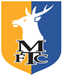 Mansfield Town FC Shadows 2020/21Once complete, send application form to  fred.coggeran@mansfieldtown.net  MTFC Shadows Application FormPLAYER NAMEDOBPLAYER AGE GROUP (CURRENT SEASON eg U11s etc)CURRENT SCHOOL YEARCURRENT SCHOOL YEARADDRESSPARENT/GUARDIAN NAMEPARENT/GUARDIAN EMAILCONTACT NUMBERPLAYER POSITIONPLAYER ILLNESS/INJURY INFOANY ADDITIONAL INFO COACHES MAY NEED